Yoga #3Hold for 45 seconds/ rest for 30 seconds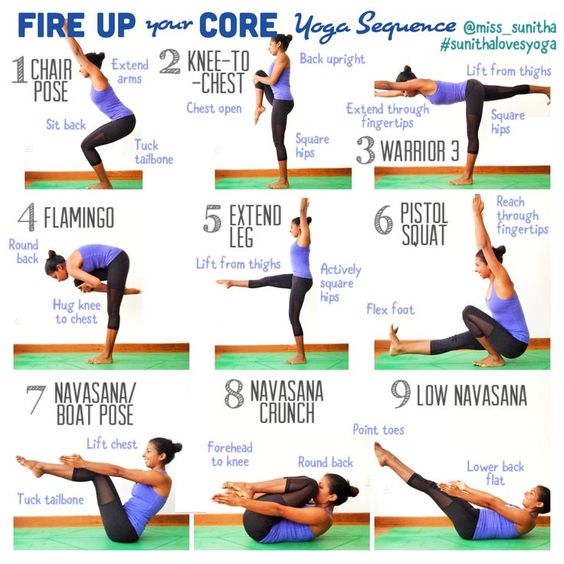 